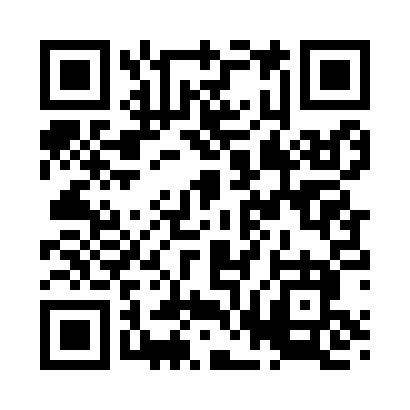 Prayer times for Jessenland, Minnesota, USAMon 1 Jul 2024 - Wed 31 Jul 2024High Latitude Method: Angle Based RulePrayer Calculation Method: Islamic Society of North AmericaAsar Calculation Method: ShafiPrayer times provided by https://www.salahtimes.comDateDayFajrSunriseDhuhrAsrMaghribIsha1Mon3:425:351:205:289:0410:572Tue3:435:361:205:289:0410:573Wed3:445:361:205:289:0410:564Thu3:455:371:205:289:0410:565Fri3:465:371:205:289:0310:556Sat3:475:381:215:289:0310:547Sun3:485:391:215:289:0210:538Mon3:495:401:215:289:0210:529Tue3:505:401:215:289:0110:5110Wed3:515:411:215:289:0110:5011Thu3:535:421:215:289:0010:4912Fri3:545:431:215:289:0010:4813Sat3:555:441:225:288:5910:4714Sun3:575:451:225:278:5810:4615Mon3:585:451:225:278:5810:4516Tue4:005:461:225:278:5710:4317Wed4:015:471:225:278:5610:4218Thu4:025:481:225:278:5510:4119Fri4:045:491:225:278:5410:3920Sat4:055:501:225:268:5410:3821Sun4:075:511:225:268:5310:3622Mon4:095:521:225:268:5210:3523Tue4:105:531:225:268:5110:3324Wed4:125:541:225:258:5010:3225Thu4:135:551:225:258:4910:3026Fri4:155:561:225:258:4810:2927Sat4:175:581:225:248:4610:2728Sun4:185:591:225:248:4510:2529Mon4:206:001:225:238:4410:2430Tue4:226:011:225:238:4310:2231Wed4:236:021:225:228:4210:20